                            Российская Федерация          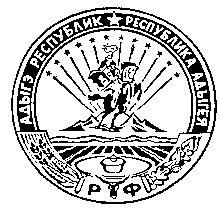 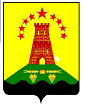                               Республика Адыгея                        Совет народных депутатов                     муниципального образования               «Дукмасовское сельское поселение»х. Дукмасов                                                                                                        30.11.2011г.                                    	   № 180                                                     Р Е Ш Е Н И Е                   Сорок третьей сессии  второго созыва  Совета народных депутатов                  муниципального образования «Дукмасовское сельское поселение»О Положении «О сохранении, использовании, популяризации  объектов культурного наследия (памятников истории и культуры), находящихся в собственности муниципального образования «Дукмасовское сельское поселение», охране объектов культурного наследия (памятников истории и культуры) местного (муниципаль-ного) значения».            В соответствии с Федеральными законами «Об общих принципах организации местного самоуправления в Российской Федерации», «Об объектах культурного наследия (памятниках истории и культуры) народов Российской Федерации», Законом Российской Федерации «Основы законодательства Российской Федерации о культуре», Уставом муниципального образования «Дукмасовское сельское поселение», Совет народных депутатов муниципального образования «Дукмасовское сельское поселение»  Р Е Ш И Л :Утвердить прилагаемое Положение  «О сохранении, использовании, популяризации  объектов культурного наследия (памятников истории и культуры), находящихся в собственности муниципального образования  «Дукмасовское сельское поселение», охране объектов культурного наследия (памятников истории и культуры) местного (муниципального) значения».    Решение подлежит обнародованию.Решение вступает в силу с момента его принятия.Контроль за исполнением данного решения возложить на зам. главы администрации муниципального образования «Дукмасовское сельское поселение» Нарожного С.В.Глава муниципального образования«Дукмасовское сельское поселение»                                    В.П.Шикенин                                                            Утверждено                                       решением Совета народных депутатов                                       муниципального образования                                       «Дукмасовское сельское поселение»                                           от       30.11.2011г.    № 180ПОЛОЖЕНИЕ О СОХРАНЕНИИ, ИСПОЛЬЗОВАНИИ, ПОПУЛЯРИЗАЦИИ ОБЪЕКТОВ КУЛЬТУРНОГО НАСЛЕДИЯ (ПАМЯТНИКОВ ИСТОРИИ И КУЛЬТУРЫ), НАХОДЯЩИХСЯ В СОБСТВЕННОСТИ МУНИЦИПАЛЬНОГО ОБРАЗОВАНИЯ «ДУКМАСОВСКОЕ СЕЛЬСКОЕ ПОСЕЛЕНИЕ», ОХРАНЕ ОБЪЕКТОВ КУЛЬТУРНОГО НАСЛЕДИЯ (ПАМЯТНИКОВ ИСТОРИИ И КУЛЬТУРЫ) МЕСТНОГО (МУНИЦИПАЛЬНОГО) ЗНАЧЕНИЯ1.Общие положения.1.1. Настоящее Положение разработано в соответствии с Федеральными законами «Об общих принципах организации местного самоуправления в Российской Федерации», «Об объектах культурного наследия (памятниках истории и культуры) народов Российской Федерации», Законом Российской Федерации «Основы законодательства Российской Федерации о культуре», Уставом муниципального образования «Дукмасовское сельское поселение»  Шовгеновского района Республики Адыгеи. 1.2. Настоящие Положение направлено на реализацию полномочий органов местного самоуправления в сфере охраны, сохранения, использования, популяризации объектов культурного наследия (памятников истории и культуры) хутора Дукмасова. 1.3. В настоящем Положении под объектами культурного наследия понимаются объекты местного значения, расположенные на территории муниципального образования «Дукмасовское сельское поселение», обладающие историко-архитектурной, художественной, научной и мемориальной ценностью, имеющие особое значение для истории и культуры муниципального образования «Дукмасовское сельское поселение». 2. Полномочия органов местного самоуправления в отношении объектов культурного наследия.2.1. Совет депутатов муниципального образования: 2.1.1. Принимает нормативные правовые акты по вопросам сохранения, использования, популяризации, охраны объектов культурного наследия. 2.1.2. Утверждает целевые программы сохранения, использования, популяризации и охраны объектов культурного наследия. 2.1.3. Утверждает бюджет муниципального образования в части финансирования сохранения, использования, популяризации, охраны объектов культурного наследия. 2.1.4. Осуществляет иные полномочия в соответствии с действующим законодательством.2.2. Глава муниципального образования: 2.2.1. Принимает правовые акты по вопросам сохранения, использования, популяризации, охраны объектов культурного наследия, относящиеся к его компетенции; 2.2.2. Учреждает, формирует, возглавляет совещательные и консультативные органы при Главе муниципального образования; 2.2.3. Осуществляет иные полномочия в соответствии с действующим законодательством.2.3. Администрация муниципального образования: 2.3.1. Организует выполнение решений Совета депутатов. 2.3.2. Осуществляет иные полномочия в соответствии с действующим законодательством. 2.3.3. Поручает структурным подразделениям Администрации муниципального образования, в пределах предоставленных им полномочий выполнение следующих функций: - организация учета памятников истории и культуры; - выявление, составление перечня объектов культурного наследия; - подготовка документов для включения объектов в единый государственный реестр, представление на государственную историко – культурную экспертизу; - осуществление контроля за состоянием памятников истории и культуры, организация их охраны; - осуществление деятельности во взаимодействии со специализированными организациями, участвующими в сохранении культурного наследия, специально уполномоченными государственными органами охраны и использования памятников истории и культуры; - организация сохранности объектов культурного наследия, их ремонт, реставрацию, а так же проектные, производственные работы, технический надзор; - осуществление инвентаризации объектов, находящихся в муниципальной собственности.3. Источники финансирования.3.1. Финансирование мероприятий по сохранению, популяризации и охране объектов культурного наследия (памятников истории и культуры), находящихся в собственности муниципального образования Дукмасовского сельского поселения, осуществляется за счет средств бюджета муниципального образования и иных источников, не запрещенных действующим законом.